LAPORAN LAYANAN INFORMASI PUBLIK DAN DOKUMENTASIKETERBUKAAN INFORMASI PUBLIKPPID UTAMA KOTA SERANG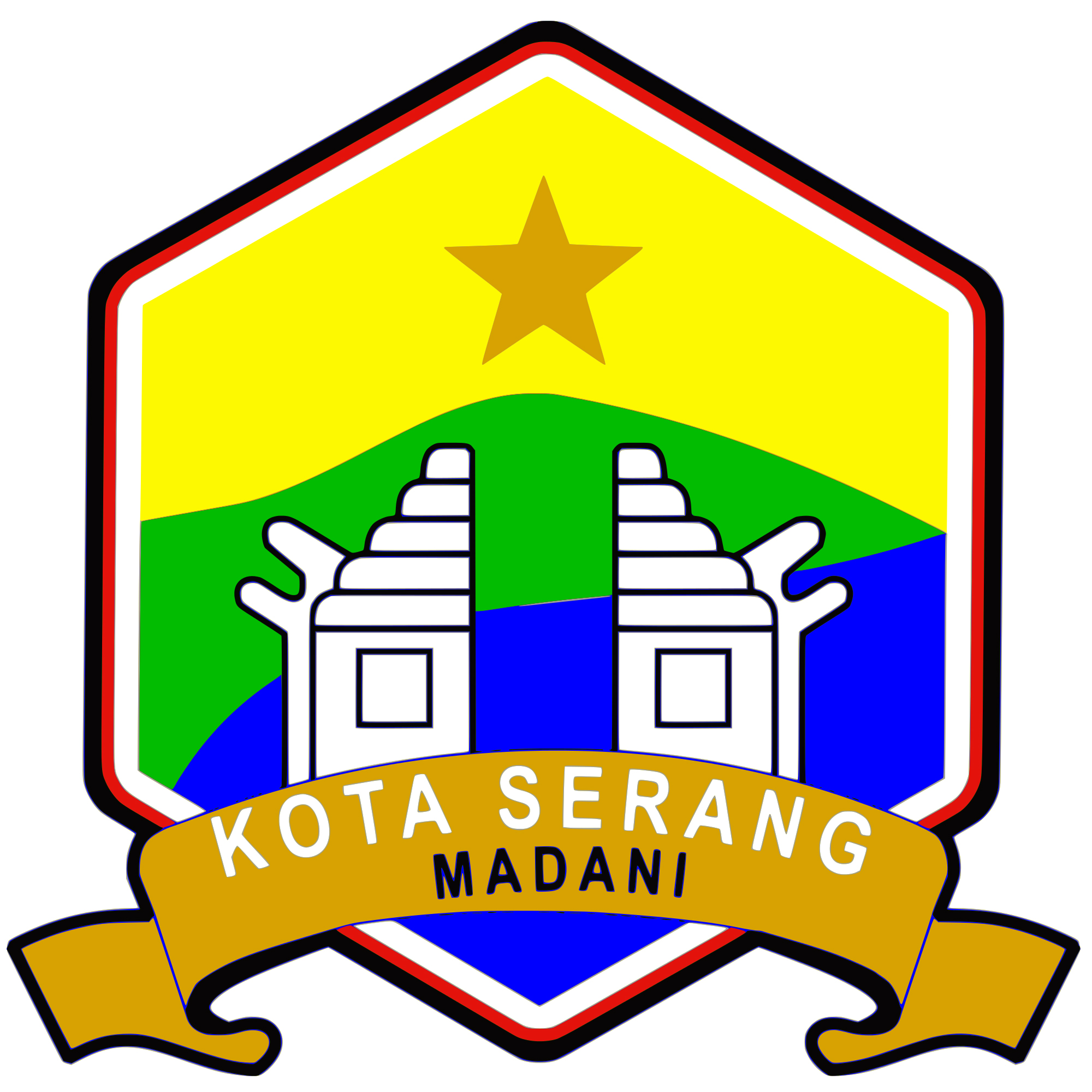 DINAS KOMUNIKASI DAN INFORMATIKAKOTA SERANG2019